  ВсЕзНаЙкИДевиз нашей группы:  Мы волшебники-всезнайки,	         Были раньше мы незнайки.  Здесь мы знаний набираемся.          Учимся и развиваемся!!!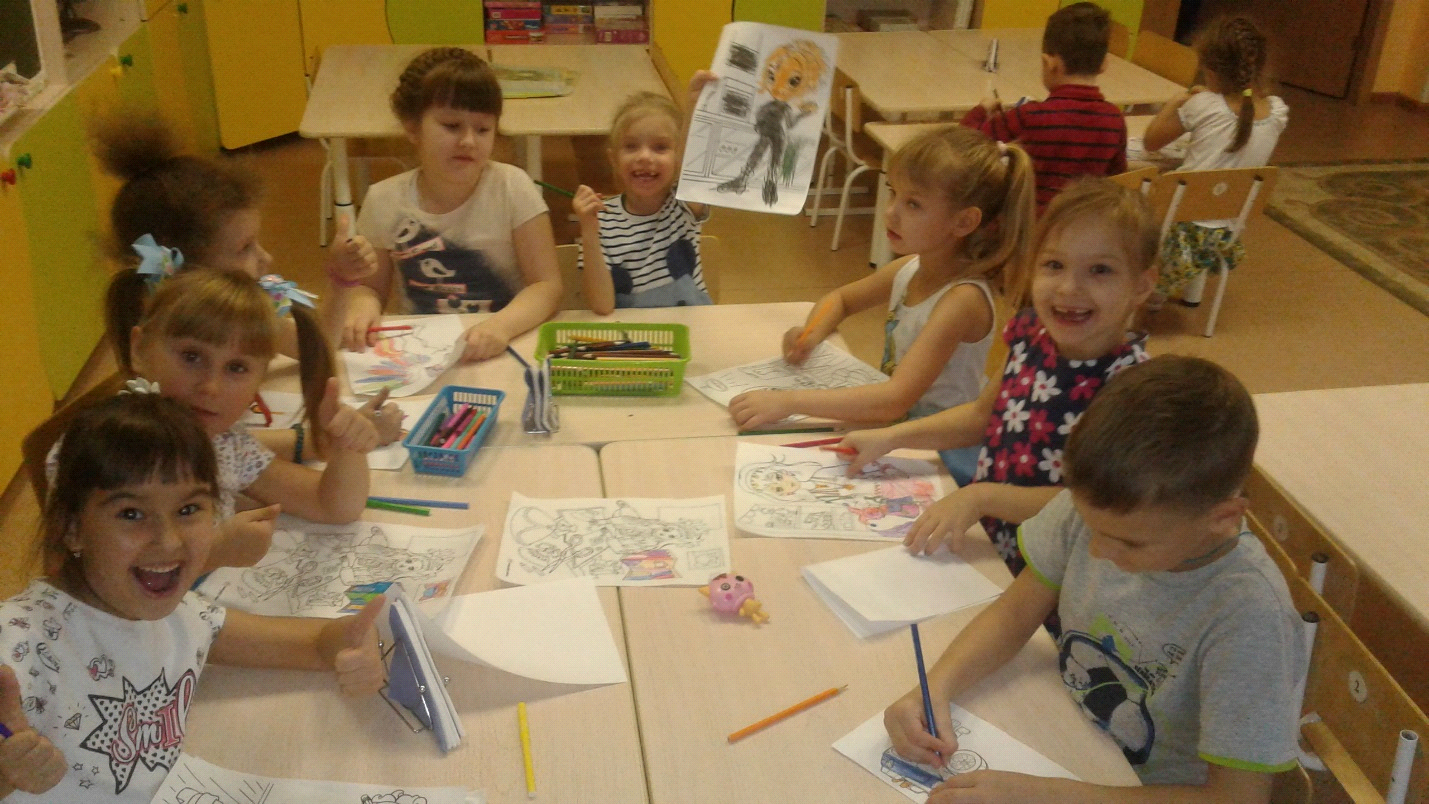 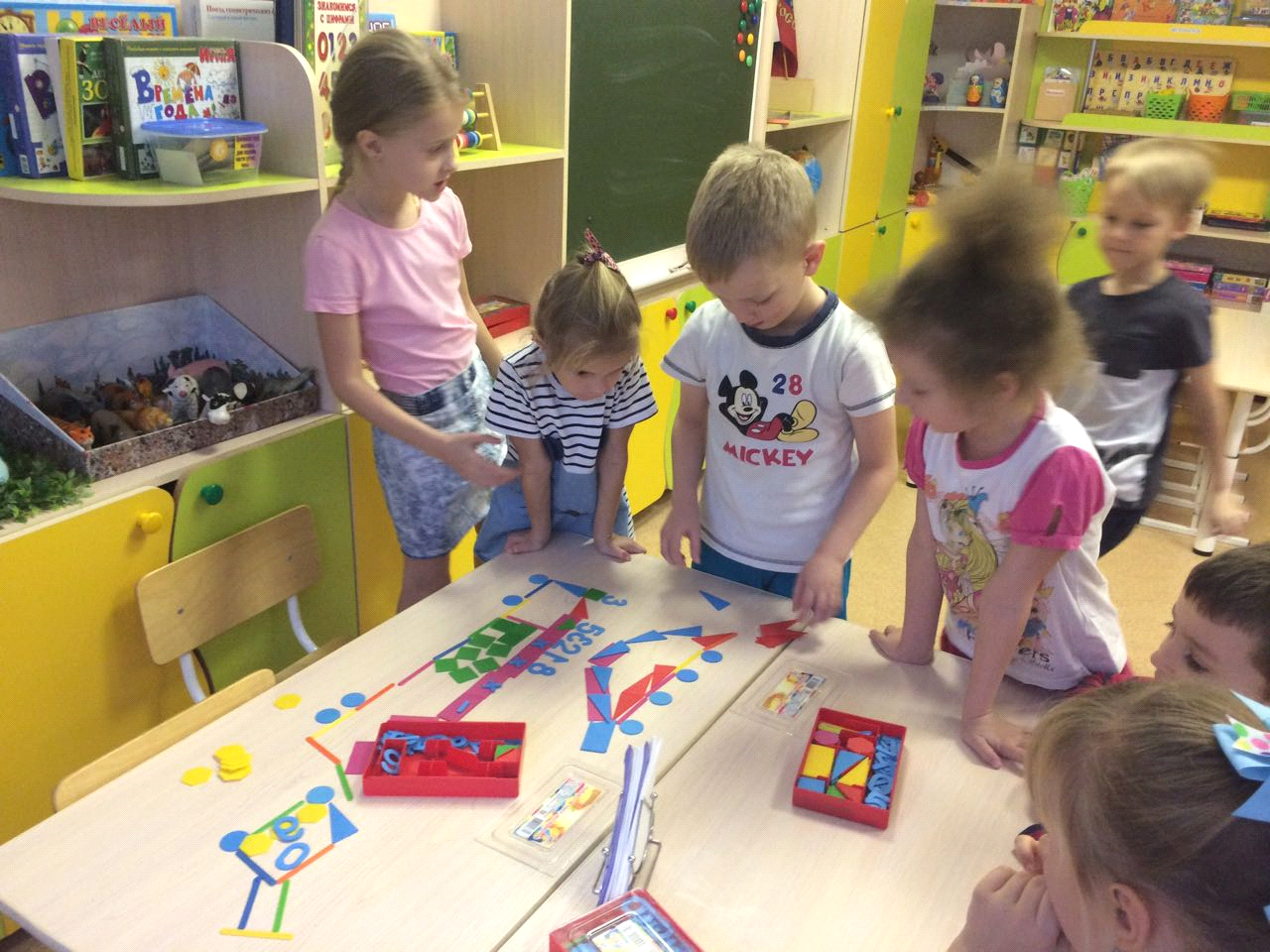 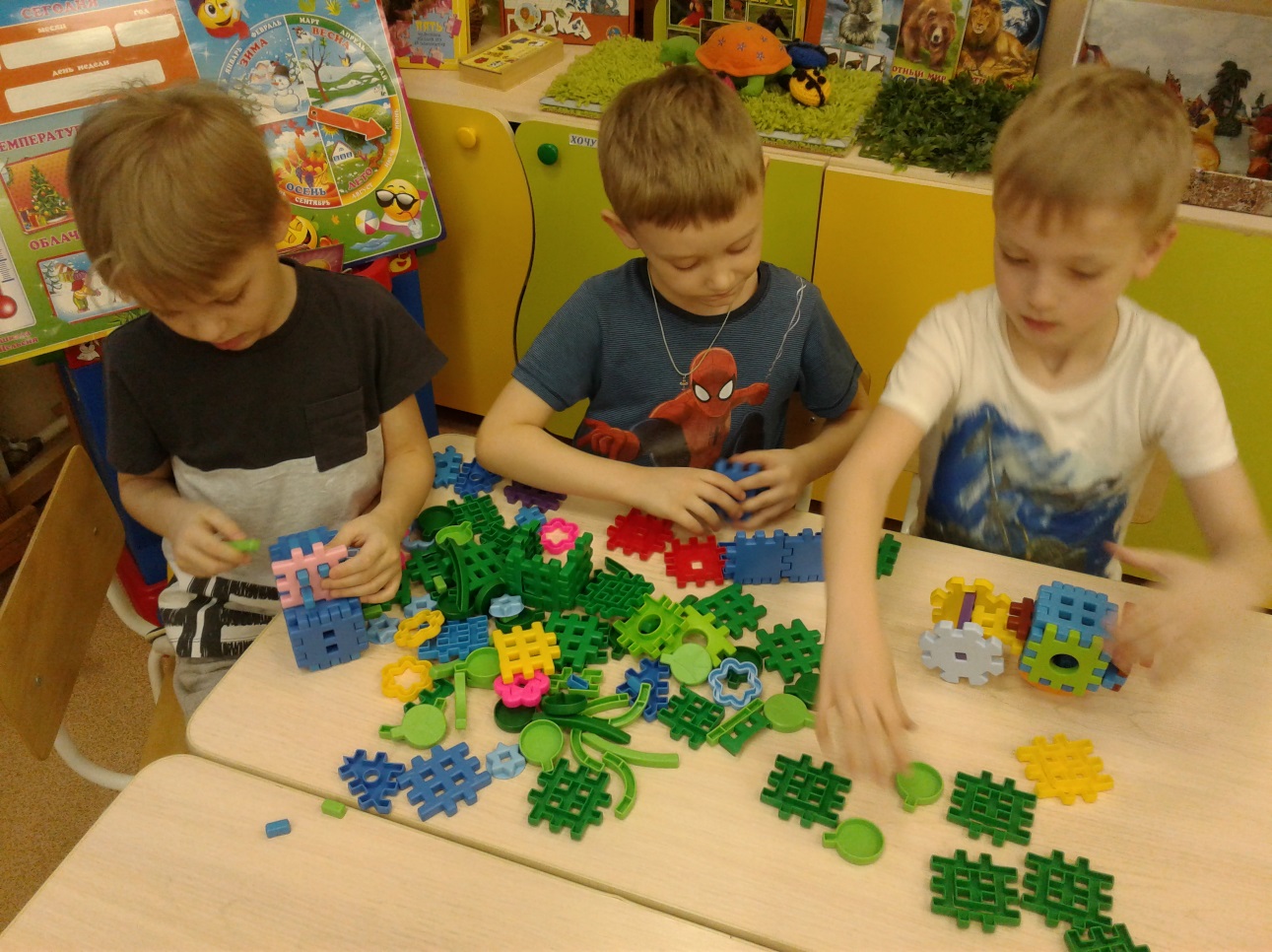 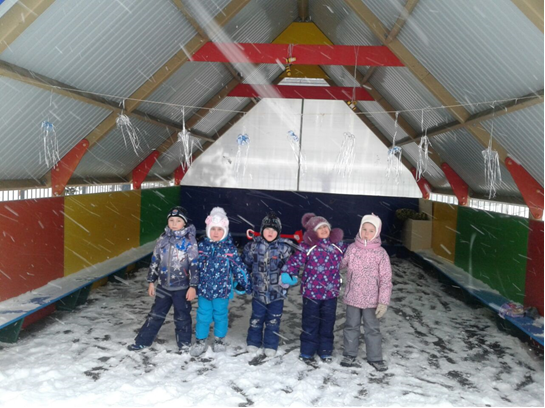 Свежей воздух для детей,Нужен и полезен!Очень весело гулять нам!И никаких болезней!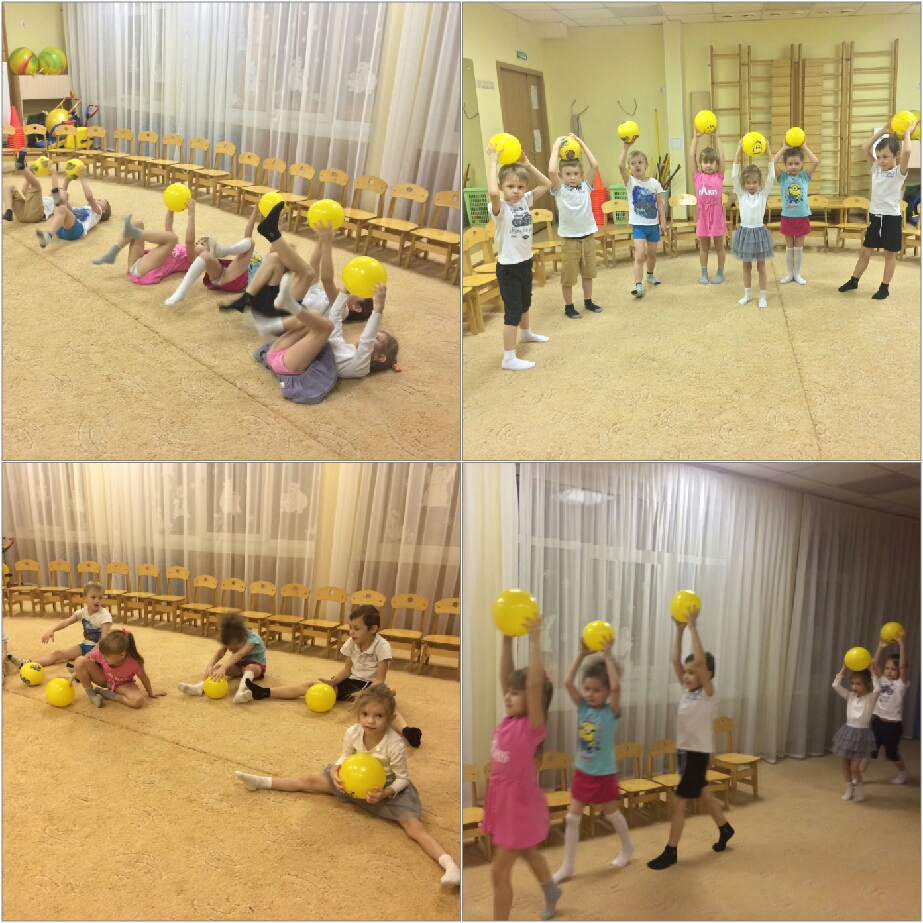 Мы зарядкой заниматьсяНачинаем по утрам,Чтобы реже обращатьсяЗа советом к докторам.